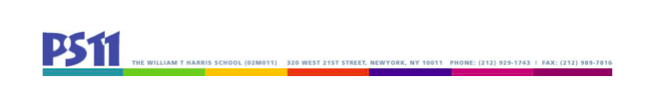 SLT Meeting12.8.202:30 - 4:00Attendance:Bob Bender, PS 11 Principal Teachers:Julia BucciSamantha Labombara John Swierczewski (Secretary)Kim OlsonHolli Weiss (UFT Chapter Chair)Community Representative: Debbie Osborne, PS 11 Programs and Community Based Organization (CBO) representative Parents: Inbar Aricha-MetzerVanessa MerlisReshma SaujaniSheniqua SimonEdward SoJordan Wright (Chair)Not Present:Minutes: I. Review and Approval of November Minutes—minutes approvedII. Standing BusinessA. Family Engagement/CommunicationKindergarten will start a Family Friday engagement for parents to help their child be more independent. It was suggested that it may be interesting to do a mystery reader and invite parents and their children. Teacher teams would like to incorporate some more family events but are unsure how to work on this logistically. B. G&T Diversity OutreachReshma will talk to Sonal to begin the process. She will investigate to see how the exam would be administered. Reshma will build a recruitment plan to begin this process. Reshma will also coordinate with Sonal to discuss getting data from the DOE.III. Old BusinessA. GradingDistrict 2 is all in agreement that they would like to use “MT” for semester and final grades, in order to level the playing field for middle schools. Each school wanted to have the same grading policy to keep it equitable for all students. There has not been any guidance on what middle school admissions would look like.We agreed that PS11 will align with the district. Bob will draft the grading policy and send it out for approval before it is sent out. B. Remote and Blended LearningNeed to think about: Consistency and connection. Getting kids into school more. The fragility of the structure (will things need to change drastically if we get a few more kids or if a teacher gets COVID, for example).We would need more rooms to have each grade go down to 2 cohorts. Parents are unaware of the number of students that would be in each class if we only had 2 cohorts. Parents are concerned that their class size would be too large, keeping within social distancing. For kindergarten, class sizes would be about 14 (non G&T). For first grade, they would be about 15 kids per class.It is tricky to add more students across a week because if one of the students becomes sick, they will need to quarantine. There are so many scenarios ... in order to create something that could be maybe a bit better- is a tedious task. Bob is going to try creating two cohort models for K and 1. Jordan and Reshma will draft a set of principles to remember when working on cohorting. Sort of like: “PS11 will work on bringing kids in for more in-person days, as long as it does not…”An idea: On one of the C days, if it is a two-cohort grade/class, we could bring in another cohort on that day. C. Video RepositoryBob said he would continue to work with teachers on a repository of video lessons from the spring (e.g., on phonics)III. Comprehensive Education PlanTabled until next month.IV. New BusinessA. Time for Live Remote LessonsThe question was raised about how much time each lesson should be in the live, remote classes.Each grade has a set number of minutes each lesson should be. Each teacher goes well beyond the number of minutes required for each session. V. AdjournNext meeting: Tuesday, January 5, 2020, time 2:30pm.